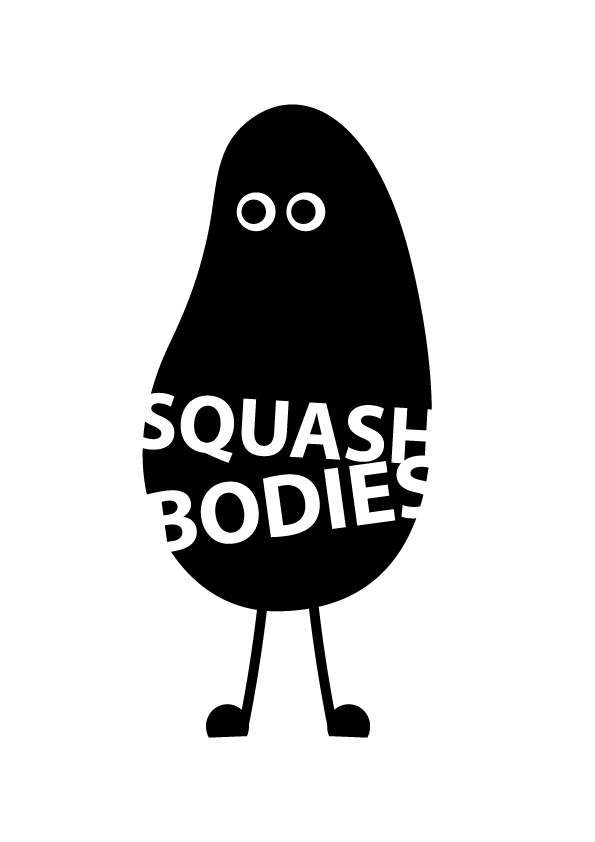 SPONSORKONTRAKTDer indgås hermed en sponsoraftale mellem nedenstående parter – førstnævnte som den sponsoratydende part, og sidstnævnte som den sponsoratmodtagende part.                 _________________________		    _________________________    Dato/underskrift       		                  Dato/underskrift      Virksomhed x		              Squash Body Klubben      Sponsoratyder		                SponsoratmodtagerSponsoratyderSponsoratmodtagerVirksomhedAdressePostnr. og bySquash Body KlubbenSkt. Hans Gade 415000 Odense CBetingelserAftalePeriodeFra betalt sponsorat og x år fremIndholdF.eks.Logo trykt på spillertrøjer (synligt i både OSMK og til divisionskampe rundt i landet), onlinebanner samt logo og synlighed på Squash Body Klubbens hjemmeside samt 5 årlige post i vores Facebook gruppe, som kan deles med OSMK.BeløbDKK. 5.000,- BetalingsbetingelserNetto 30 dageForfald d. xx.xx.2016Kontonr.: 5391 0547902